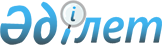 Бейнеу аудандық мәслихатының 2018 жылғы 23 қарашасындағы № 27/226 "Бейнеу ауданында аз қамтамасыз етілген отбасыларға (азаматтарға) тұрғын үй көмегін көрсетудің мөлшерін және тәртібін айқындау туралы" шешіміне өзгерістер мен толықтыру енгізу туралы
					
			Күшін жойған
			
			
		
					Маңғыстау облысы Бейнеу аудандық мәслихатының 2019 жылғы 19 қарашадағы № 42/332 шешімі. Маңғыстау облысы Әділет департаментінде 2019 жылғы 22 қарашада № 4036 болып тіркелді. Күші жойылды - Маңғыстау облысы Бейнеу аудандық мәслихатының 26 наурыздағы 2024 жылғы № 14/121 шешімімен.
      Ескерту. Күші жойылды - Маңғыстау облысы Бейнеу аудандық мәслихатының 26.03.2024 № 14/121 (алғашқы ресми жарияланған күнінен кейін күнтізбелік он күн өткен соң қолданысқа енгізіледі) шешімімен.
      Қазақстан Республикасының 2016 жылғы 6 сәуірдегі "Құқықтық актілер туралы" Заңына және Қазақстан Республикасы Үкіметінің 2019 жылғы 10 қыркүйектегі № 678 "Қазақстан Республикасы Үкіметінің кейбір шешімдеріне өзгерістер енгізу туралы" қаулысына сәйкес, сонымен қатар Маңғыстау облысының әділет департаментінің 2019 жылғы 2 қазандағы № 10-11-1645 ақпараттық хатының негізінде, Бейнеу аудандық мәслихаты ШЕШІМ ҚАБЫЛДАДЫҚ:
      1. "Бейнеу ауданында аз қамтамасыз етілген отбасыларға (азаматтарға) тұрғын үй көмегін көрсетудің мөлшерін және тәртібін айқындау туралы" Бейнеу аудандық мәслихатының 2018 жылғы 23 қарашадағы № 27/226 шешіміне (нормативтік құқықтық актілерді мемлекеттік тіркеу Тізілімінде № 3722 болып тіркелген, 2018 жылғы 10 желтоқсанда Қазақстан Республикасы нормативтік құқықтық актілерінің Эталондық бақылау банкінде жарияланған) келесідей өзгерістер мен толықтыру енгізілсін:
      1 қосымшада:
      1 тармақтың 5) тармақшасы келесідей редакцияда жазылсын:
      "5) кондоминиум объектісінің ортақ мүлкін күтіп - ұстауға жұмсалатын шығыстар - кондоминиум объектісінің ортақ мүлкін пайдалануға және жөндеуге, жер учаскесін күтіп - ұстауға, коммуналдық қызметтерді тұтынуды есептеудің үйге ортақ құралдарын сатып алуға, орнатуға, пайдалануға және тексеруге, кондоминиум объектісінің ортақ мүлкін күтіп - ұстауға тұтынылған коммуналдық қызметтерді төлеуге жұмсалатын, жалпы жиналыстың шешімімен белгіленген ай сайынғы жарналар түріндегі үй - жайлардың (пәтерлердің) меншік иелері шығыстарының міндетті сомасы, сондай - ақ болашақта конодоминиум объектісінің ортақ мүлкін немесе оның жекелеген түрлерін күрделі жөндеуге жинақталатын ақша;";
      1 тармақтың 7) тармақшасы келесідей редакцияда жазылсын:
      "7) шекті жол берілетін шығыстар үлесі - телекоммуникация желісіне қосылған телефон үшін абоненттік төлемақының, жеке тұрғын үй қорынан жергілікті атқарушы орган жалдаған тұрғын үйді пайдаланғаны үшін жалға алу ақысының ұлғаюы бөлігінде отбасының (азаматтың) бір айда кондоминиум объектісінің ортақ мүлкін күтіп - ұстауға, коммуналдық қызметтер мен байланыс қызметтерін тұтынуға жұмсалған шығыстарының шекті жол берілетін деңгейінің отбасының (азаматтың) жиынтық кірісіне пайызбен қатынасы;";
      2 тармақ келесідей редакцияда жазылсын:
      "2. Тұрғын үй көмегі жергілікті бюджет қаражаты есебінен Бейнеу ауданында тұрақты тұратын аз қамтылған отбасыларға (азаматтарға):
      1) жекешелендірілген тұрғын үй – жайларда (пәтерлерде) тұратын немесе мемлекеттік тұрғын үй қорындағы тұрғын үй – жайларды (пәтерлерді) жалдаушылар (қосымша жалдаушылар) болып табылатын отбасыларға (азаматтарға) кондоминиум объектісінің ортақ мүлкін күтіп – ұстауға жұмсалатын шығыстарға;
      2) тұрғын үйдің меншік иелері немесе жалдаушылары (қосымша жалдаушылары) болып табылатын отбасыларға (азаматтарға) коммуналдық қызметтерді және телекоммуникация желісіне қосылған телефонға абоненттік төлемақының өсуі бөлігінде байланыс қызметтерін тұтынуына;
      3) жергілікті атқарушы орган жеке тұрғын үй қорынан жалға алған тұрғын үй - жайды пайдаланғаны үшін жалға алу төлемақысын төлеуге беріледі.
      Аз қамтылған отбасылардың (азаматтардың) тұрғын үй көмегін есептеуге қабылданатын шығыстары жоғарыда көрсетілген бағыттардың әрқайсысы бойынша шығыстардың сомасы ретінде айқындалады.
      Тұрғын үй көмегі телекоммуникация желісіне қосылған телефон үшін абоненттік төлемақының, жеке тұрғын үй қорынан жергілікті атқарушы орган жалдаған тұрғын үй-жайды пайдаланғаны үшін жалға алу ақысының ұлғаюы бөлігінде кондоминиум объектісінің ортақ мүлкін күтіп – ұстауға, коммуналдық қызметтер мен байланыс қызметтерін тұтынуға арналған шығыстарға нормалар шегінде ақы төлеу сомасы мен отбасының (азаматтардың) осы мақсаттарға жұмсаған шығыстарының жергілікті өкілді органдар белгілеген шекті жол берілетін деңгейінің арасындағы айырма ретінде айқындалады.";
      келесідей мазмұндағы 2-1 тармақпен толықтырылсын:
      "2-1. Тұрғын үй көмегі Бейнеу ауданында тұрақты тұратын адамдарға кондоминиум объектісінің ортақ мүлкін күтіп – ұстауға арналған шығыстар сметасына сәйкес жеткізушілер ұсынған кондоминиум объектісінің ортақ мүлкін күтіп – ұстауға арналған коммуналдық қызметтер көрсету ақысын төлеу шоттары мен ай сайынғы жарналардың шоттары бойынша бюджет қаражаты есебінен көрсетіледі.";
      5 тармақтың 9) тармақшасы келесідей редакцияда жазылсын:
      "9) кондоминиум объектісінің ортақ мүлкін күтіп - ұстауға арналған ай сайынғы жарналар туралы шоттар;".
      2. Осы шешімнің орындалуын бақылау Бейнеу аудандық мәслихатының әлеуметтік мәселелер жөніндегі және заңдылық пен құқық тәртібі мәселелері жөніндегі комиссиясына (Р.Тайшыбаев) жүктелсін.
      3. "Бейнеу аудандық мәслихатының аппараты" мемлекеттік мекемесі (аппарат басшысы Ж.Оспанов) осы шешімнің әділет органдарында мемлекеттік тіркелуін, оның Қазақстан Республикасы нормативтік құқықтық актілерінің эталондық бақылау банкі мен бұқаралық ақпарат құралдарында ресми жариялануын қамтамасыз етсін. 
      4. Осы шешім әділет органдарында мемлекеттік тіркелген күннен бастап күшіне енеді және ол алғашқы ресми жарияланған күнінен кейін күнтізбелік он күн өткен соң қолданысқа енгізіледі.
					© 2012. Қазақстан Республикасы Әділет министрлігінің «Қазақстан Республикасының Заңнама және құқықтық ақпарат институты» ШЖҚ РМК
				
      Сессия төрағасының өкілеттігін жүзеге асырушы,Бейнеу аудандық мәслихатының хатшысы

А.Ұлұқбанов
